               АДМИНИСТРАЦИЯ МЕСТНОГО САМОУПРАВЛЕНИЯ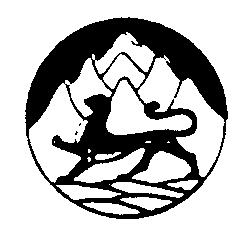 АЛАГИРСКОГО РАЙОНАРЕСПУБЛИКИ СЕВЕРНАЯ ОСЕТИЯ-АЛАНИЯП О С Т А Н О В Л Е Н И Еот «_______» ___________ 2020 г.                                                              № ______г. АлагирОб утверждении муниципальной программы«Доступная среда на территории Алагирского района на 2021-2023 годы»      В соответствии Решением Собрания представителей Алагирского района от 12.05.2017г. №6-7-4 «О мерах по реализации на территории Алагирского района Федерального закона от 28.06.2014г. №172-ФЗ «О стратегическом планировании в Российской Федерации», постановлением АМСУ Алагирского района от 10.08.2017г. №1071 «О разработке, реализации и оценке эффективности муниципальных программ Алагирского района», распоряжением АМСУ Алагирского района от 30.09.2020 г. № 227 «Об утверждении перечня муниципальных программ, реализуемых в Алагирском районе» администрация местного самоуправления Алагирского района постановляет:      1. Утвердить прилагаемую муниципальную программу «Доступная среда на территории Алагирского района на 2021-2023 годы»  (далее - Программа).      2.  Финансовому управлению (Мсоева):      - обеспечить финансирование Программы за счет средств районного бюджета;       - при формировании районного бюджета на 2021-2023 годы предусматривать выделение бюджетных средств на реализацию мероприятий Программы.      3 Настоящее постановление вступает в силу со дня его официального опубликования (обнародования).      4. Контроль над исполнением данного постановления возложить на заместителя главы администрации местного самоуправления Алагирского района Гагиева Г.Б.Глава администрации                                                               А. А. БУТАЕВ Исп.: Батагова З.Приложение к постановлению АМС Алагирского районаот ___________ 2020 года № ______Паспортмуниципальной программы
«Доступная среда на территории Алагирского района» на 2021-2023 годыОбщая характеристика сферы реализации муниципальной программы, в том числе формулировки основных проблем в указанной сфере и прогноз ее развитияГосударственная социальная политика в отношении инвалидов направлена на обеспечение им равных с другими гражданами возможностей в реализации гражданских, экономических, политических и других прав и свобод, предусмотренных Конституцией Российской Федерации, и строится в соответствии с общепризнанными принципами и нормами международного права.Создание доступной для инвалидов среды жизнедеятельности является составной частью государственной социальной политики, что подтверждено законодательством Российской Федерации, Федеральным законом "О социальной защите инвалидов в Российской Федерации", Федеральным законом "О социальном обслуживании граждан пожилого возраста и инвалидов", Федеральным законом "О связи", Федеральным законом "О физической культуре и спорте в Российской Федерации", Градостроительным кодексом Российской Федерации, Кодексом Российской Федерации об административных правонарушениях, устанавливаются обязательства органов исполнительной власти субъектов Российской Федерации, органов местного самоуправления, организаций независимо от организационно-правовых форм по созданию условий беспрепятственного доступа инвалидов к информации, объектам социальной инфраструктуры, транспорту, средствам связи и информации. Доступная среда может определяться как физическое окружение, транспорт, информация и связь, дооборудованные с целью устранения препятствий и барьеров, возникающих у инвалидов или иных маломобильных групп населения. Доступность среды определяется уровнем ее возможного использования соответствующей группой населения. Создание для инвалидов доступной среды жизнедеятельности и условий для реабилитации является важнейшей частью процесса интеграции людей с ограниченными возможностями в общество.На протяжении многих лет в нашей стране не осуществлялся комплексный подход к решению проблемы формирования среды, учитывающей потребности инвалидов с физическими нарушениями. Низкий уровень и качество жизни у большинства лиц с ограниченными возможностями здоровья сопровождаются серьезными личностными проблемами, обусловленными дезадаптивностью этих людей в быстро меняющейся социокультурной среде. В сфере охраны здоровья, социального, культурно-досугового, торгово-бытового обслуживания, физкультурно-оздоровительной работы и туризма недостаток внимания к нуждам инвалидов приводит к ограничению их доступа к общественным благам и услугам, влечет их социальную изоляцию. Сталкиваясь с подобными барьерами, они замыкаются в себе, становятся пассивными, теряют веру в возможность достижения личного и профессионального благополучия. Создание для таких лиц доступной среды жизнедеятельности, позволяющей осуществлять жизненные потребности, беспрепятственно передвигаться, пользоваться услугами и получать информацию, является важным фактором, способствующим интеграции их в общество. В настоящей Программе рассматриваются следующие вопросы, составляющие реабилитацию инвалидов: обеспечение доступности среды жизнедеятельности для инвалидов и других групп населения с ограниченными возможностями к которым относятся люди преклонного возраста, с временными и длительными нарушениями здоровья, беременные женщины и люди с детскими колясками (далее -маломобильное население); восстановление социального статуса инвалида, достижение им материальной независимости, его социальная адаптация.На территории Алагирского муниципального района проживает 587 человек, имеющих ограниченные возможности здоровья,   в том числе детей-инвалидов в возрасте до 18 лет – 11.  В районе в течение последних лет принимаются меры по формированию доступной для инвалидов среды жизнедеятельности, однако доступ к объектам социальной инфраструктуры, реабилитация и интеграция инвалидов в социальную среду остаются не на должном уровне. Остро встал вопрос о необходимости проведения ряда мероприятий с целью создания доступной среды для инвалидов на территории Алагирского муниципального района. Требуется установка пандусов и других приспособлений для беспрепятственного доступа инвалидов в учреждения здравоохранения, культуры, образования, физкультуры и спорта, административные здания и сооружения. Для изменения сложившейся ситуации необходимо выработать комплексный подход к решению этих задач, который позволит улучшить доступность посещения людьми с ограниченными возможностями здоровья объектов социальной инфраструктуры, даст возможность более активно участвовать в общественной жизни, улучшит их психологическое самочувствие и во многом поможет решить проблемы обучения детей-инвалидов. Формирование условий устойчивого развития беспрепятственного доступа к приоритетным объектам социальной инфраструктуры для лиц с ограниченными возможностями здоровья, повышение доступности реабилитации социокультурными методами и средствами физической культуры и спорта должно стать частью социальной политики проводимой в Алагирского муниципальном районе.Увеличение доли доступных для инвалидов и других МГН приоритетных объектов социальной, транспортной, инженерной инфраструктуры в общем количестве приоритетных объектов Алагирского района;увеличение доли инвалидов, положительно оценивающих отношение населения к проблемам инвалидов, в общей численности опрошенных инвалидов в Алагирском районе;сбор и систематизация информации о доступности объектов социальной инфраструктуры и услуг в приоритетных сферах жизнедеятельности инвалидов и других МГН в Республике Северная Осетия-Алания с целью размещения в информационно-телекоммуникационной сети "Интернет";увеличение доли приоритетных объектов, доступных для инвалидов и других МГН, в сфере социальной защиты в общем количестве приоритетных объектов в сфере социальной защиты в Алагирском районе;увеличение доли детей-инвалидов, которым созданы условия для получения качественного начального общего, основного общего, среднего общего образования, в общей численности детей-инвалидов школьного возраста в Алагирском районе;Приоритеты муниципальной политики в соответствующей сфере социально-экономического развития, цели, задачи, целевые показатели эффективности реализации муниципальной программы, описание ожидаемых конечных результатов реализации муниципальной программы, сроков и этапов реализации муниципальной программыПриоритеты государственной политики в сфере реализации подпрограммы 1 определены следующими основополагающими документами:Конвенцией Организации Объединенных Наций о правах инвалидов;Федеральным законом от 24 ноября 1995 года N 181-ФЗ "О социальной защите инвалидов в Российской Федерации";Федеральным законом от 1 декабря 2014 года N 419-ФЗ "О внесении изменений в отдельные законодательные акты Российской Федерации по вопросам социальной защиты инвалидов в связи с ратификацией Конвенции о правах инвалидов";Постановлением Правительства Российской Федерации от 30 сентября 2014 г. N 999 "О формировании, предоставлении и распределении субсидий из федерального бюджета бюджетам субъектов Российской Федерации";поручениями Президента Российской Федерации и Председателя Правительства Российской Федерации (2014 - 2016 годы);Приказом Министерства труда и социальной защиты Российской Федерации от 6 декабря 2012 года N 575 "Об утверждении примерной программы субъекта Российской Федерации по обеспечению доступности приоритетных объектов и услуг в приоритетных сферах жизнедеятельности инвалидов и других маломобильных групп населения";Законом Республики Северная Осетия-Алания от 28 декабря 2012 г. N 54-РЗ "О Стратегии социально-экономического развития Республики Северная Осетия-Алания до 2025 года";Законом Республики Северная Осетия-Алания от 11 ноября 2015 года N 39-РЗ "О внесении изменений в отдельные законодательные акты Республики Северная Осетия-Алания по вопросам социальной защиты инвалидов в связи с ратификацией Конвенции о правах инвалидов";Постановлением Правительства Республики Северная Осетия-Алания от 28 августа 2015 года N 202 "Об утверждении порядка разработки, реализации и оценке эффективности государственных программ Республики Северная Осетия-Алания";Основная цель Программы – формирование к 2023 году условий для беспрепятственного доступа к приоритетным объектам и услугам в приоритетных сферах жизнедеятельности инвалидов и других маломобильных групп населения.Для достижения поставленной цели предполагается решить следующие задачи:1. Выявление существующих ограничений и барьеров, препятствующих доступности к объектам социально-культурной, образовательной, спортивной  и других инфраструктур. на территории Алагирского муниципального района.2. Создание условий для формирования безбарьерной среды жизнедеятельности, повышение уровня доступности приоритетных объектов социальной, культурной, образовательных сфер жизнедеятельности инвалидов и других маломобильных групп населения.3. Привлечение общественного внимания к проблеме создания безбарьерной среды и социальным проблемам инвалидов с помощью СМИ и комплекса социально-культурных мероприятий для устранения социальной разобщенности инвалидов и граждан, не являющихся инвалидами, развития толерантного отношения к людям с ограниченными возможностями. Перечень целевых показателей (индикаторов) ПрограммыЦелевые показатели (индикаторы) Программы направлены на формирование условий для беспрепятственного доступа к объектам и услугам в приоритетных сферах жизнедеятельности инвалидов и других маломобильных групп населения и скоординированы с реализацией всех основных направлений и мероприятий Программы.Перечень показателей Программы носит открытый характер и предусматривает возможность корректировки в случае потери информативности показателя, изменения приоритетов государственной политики, появления новых социально-экономических обстоятельств.Оценивать достижение цели и задач Программы планируется по следующим показателям (индикаторам) Программы:- количество учреждений культуры, социальной инфраструктуры, в том числе административных зданий, оборудованных приспособленными входными группами и пандусами;- количество образовательных учреждений, оборудованных приспособленными входными группами и пандусами предоставляющими образовательные услуги маломобильным группам населения;- доля инвалидов, принявших участие в реализации социально-культурных мероприятий, в общем количестве инвалидов, проживающих на территории муниципального района.Информация о составе и значениях показателей и индикаторов Программы с расшифровкой плановых значений по годам приведена в приложении  к Программе.Целевые показатели программыМуниципальная программа реализуется в один этап. Сроки реализации 2021-2023 годы.Перечень и обобщенная характеристика мероприятий муниципальной программыПроверка целевого использования средств, выделенных на реализацию мероприятий Программы, осуществляется в соответствии с действующим законодательством. Основные меры правового регулирования в сфере реализациимуниципальной программыМеры налогового, тарифного, кредитного воздействия и иные меры государственного регулирования в сфере жилищного строительства не предусмотрены. Основными мерами государственного регулирования в области реализации государственной программы являются меры правового регулирования.Федеральным законом от 24 ноября 1995 года N 181-ФЗ "О социальной защите инвалидов в Российской Федерации";Законом Республики Северная Осетия-Алания от 11 ноября 2015 года N 39-РЗ "О внесении изменений в отдельные законодательные акты Республики Северная Осетия-Алания по вопросам социальной защиты инвалидов в связи с ратификацией Конвенции о правах инвалидов";Перечень мер правового регулирования реализации Программы может обновляться и (или) дополняться в ходе ее выполнения.Ресурсное обеспечение муниципальной программыОбщая потребность в финансовых ресурсах на реализацию программных мероприятий оценивается в 2400,0 тыс. рублей, в том числе:в 2021 году -   0,0 тыс. рублей;в 2022 году –   500,0 тыс. рублей;в 2023 году –  500,0тыс. рублей.  Особая значимость решения указанной проблемы для повышения эффективности социально-экономического развития района состоит в том, что формирование среды жизнедеятельности с учетом требований доступности для инвалидов повысит социальные гарантии этой категории граждан в районе, позволит инвалидам получать профессиональное образование и трудоустраиваться. Методика оценки эффективности реализации муниципальной программыОценка эффективности реализации Программы будет ежегодно проводиться с использованием целевых показателей (индикаторов) Программы посредством мониторинга и оценки степени достижения целевых значений, что позволит проанализировать ход ее выполнения и выработать правильное управленческое решение.Эффективность реализации Программы оценивается путем соотношения степени достижения основных целевых показателей (индикаторов) Программы с уровнем ее финансирования с начала реализации.Комплексный показатель эффективности реализации программы рассчитывается по формуле Uф1 + Uф2 + … UфnЭ = Un1        Un2           Un.n×100%где n – общее число целевых показателей (индикаторов);Un1 – плановые значения n-го целевого показателя (индикатора);Uф – текущее значение n-го целевого показателя (индикатора).Оценка эффективности реализации Программы осуществляется по окончанию срока реализации Программы.Ответственный исполнитель муниципальной программыОтдел капитального строительства администрации местного самоуправления Алагирского районаСоисполнители муниципальной программыОтсутствуют Наименование подпрограммОтсутствуютПрограммно - целевые инструменты муниципальной программыОтсутствуют Цели муниципальной программы- повышение уровня жизни инвалидов, реализация их личностного потенциала, создание им возможности осознать себя полноценными членами общества;- формирование на территории Алагирского муниципального района условий для беспрепятственного доступа к муниципальным объектам социальной, транспортной и инженерной инфраструктур инвалидов и других маломобильных групп населенияПовышение уровня доступности приоритетных объектов и услуг в приоритетных сферах жизнедеятельности инвалидов и других маломобильных групп населения Задачи муниципальной программы- оценка состояния доступности муниципальных объектов социальной, транспортной и инженерной инфраструктур для инвалидов и маломобильных групп населения;- повышение уровня доступности муниципальных объектов социальной, транспортной и инженерной инфраструктур для инвалидов и маломобильных групп населения: оснащение специальными приспособлениями и оборудованием действующих объектов для доступа и пользования инвалидами и другими маломобильными группами населения; оснащение специальными приспособлениями и оборудованием объектов капитального строительства и объектов капитального строительства и объектов, находящихся в стадии реконструкции;- повышение уровня доступности детей-инвалидов к образовательному процессу;- повышение уровня доступности социокультурной и спортивной реабилитации инвалидов Целевые показатели эффективности реализации муниципальной программыколичество доступных для инвалидов и других маломобильных групп населения приоритетных объектов социальной, транспортной, инженерной инфраструктуры в общем количестве приоритетных объектов в Алагирском районе;доля доступных для инвалидов и других маломобильных групп населения приоритетных объектов социальной, транспортной, инженерной инфраструктуры в общем количестве приоритетных объектов в Алагирском районе;Этапы и сроки реализации муниципальной программыПрограмма реализуется в один этапСроки реализации 2021-2023 годыОбъемы ассигнований муниципальной программыОбщий объем финансирования Программы – 1 000                                тыс. рублей, в том числе: за счет средств республиканского бюджета – 0,0 тыс. рублей; за счет средств муниципального  бюджета –1 000тыс. рублей.Ожидаемые конечные результаты реализации муниципальной программы- увеличение доли муниципальных объектов социальной, транспортной и инженерной инфраструктур, которые имеют паспорта и анкеты доступности, до 80 процентов;- увеличение доли оборудованных муниципальных объектов социальной, транспортной и инженерной инфраструктур, приспособленных к доступу для инвалидов и маломобильных групп населения, до 30 процентов;- увеличение охвата детей-инвалидов в образовательным  процессом;- увеличение доли людей с ограниченными возможностями (в том числе детей инвалидов), принимающих участие в спортивных и культурных мероприятиях.№ п/пНаименование показателяЕд. измПлановое значение целевого показателяПлановое значение целевого показателяПлановое значение целевого показателяПлановое значение целевого показателя№ п/пНаименование показателяЕд. измНа начало реализации программы202120222023доля доступных для инвалидов и других маломобильных групп населения приоритетных объектов социальной, транспортной, инженерной инфраструктуры в общем количестве приоритетных объектов в Алагирском районе;%52525355количества доступных для инвалидов и других маломобильных групп населения объектов образовательной инфраструктуры в Алагирском районе;шт44445252N  
п/пНаименование      
мероприятий      Исполнитель Срок    
исполнения
(год) Источники   
финансированияОжидаемые   
результатыОжидаемые   
результатыN  
п/пНаименование      
мероприятий      Исполнитель Срок    
исполнения
(год) Источники   
финансированиявсего ( тыс.руб)N  
п/пНаименование      
мероприятий      Исполнитель Срок    
исполнения
(год) Источники   
финансированиявсего ( тыс.руб)1 2 3 4 5 6  7  1Устройство остановочных павильоновОКС, АМС г. Алагир202120222023  Бюджетрайона0,0300,0300,0Создание инвалидам комфортных условий пользования транспортной инфраструктурой и объектами социального назначения 2устройство пандусовОКС, АМС поселе-ний202120222023Бюджет района0,0100,0100,0Создание инвалидам комфортных условий пользования транспортной инфраструктурой и объектами социального назначения 3Графическая разметка и оснащение указателями мест для парковки специальных автотранспортных средств инвалидов   ОКС, АМС г. Алагир202120222023Бюджет района0,0100,0100,0Создание инвалидам комфортных условий пользования транспортной инфраструктурой и объектами социального назначения3всего2021202220230,0500,0500,0